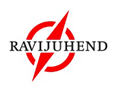 Ravijuhendi “Transfusioonravi juhend (I osa). Äge verejooks ja massiivne transfusioon; patsiendi operatsioonile eelnev ambulatoorne ja perioperatiivne käsitlus” töörühma koosolek nr 6 20.10.2021 kell 14:00–18:00 MS TeamsOsalesid töörühma juht Kadri Rohtla; töörühma liikmed Renna Truus, Kerli Vijar, Marko Murruste, Angela Kalamees, Merike Toomik, Mari Punab, Polina Savitski, Pille Lõmps. TÜ ravijuhendite püsisekretariaadi liige Kairit Linnaste, sekretariaadi liikmed Triin Paabo, Liisa Saare, Elise LättKoosolekul osalesid kõik töörühma liikmed, sisuliste otsuste tegemiseks oli kvoorum koos. Koosolekut juhatasid K.Rohtla ja K.Linnaste, protokollis K.Linnaste.Koosoleku päevakord: 1. Sissejuhatus ja huvide deklareerimine (K. Rohtla)Ühelgi töörühma ega sekretariaadi liikmel ei ole huvide deklaratsiooni midagi lisada.2. Kolmanda kliinilise küsimuse arutelu (E.Lätt, K. Linnaste)Kliiniline küsimus kõlab järgnevalt: „Kas kõigil patsientidel, kes lähevad plaanilisele operatsioonile või muule invasiivsele protseduurile tuleks veritsusriski vähendamiseks ja optimaalse transfusiooni tagamiseks lõpetada operatsioonile eelnevalt hüübimist mõjutavate ravimite manustamine või mitte?“Töörühmal oli võimalus koosolekule eelnevalt tutvuda tõendusmaterjali kokkuvõtte tabeliga (TõKo) ning kommenteerida PanelVoice abil GRADEpro soovituse kokkuvõtte tabelis (SoKo) esitatud infot. Sekretariaadi liige E. Lätt tutvustas töörühmale kokkuvõtvalt, milline oli kaasatud tõendusmaterjal ja üheskoos vaadati üle ja täideti SoKo tabeli hinnangu veerud. Sekretariaadi liige otsis ka  lisainfot ravisoovituste kohta. Töörühmale saadeti tutvumiseks PERH’i lisamaterjal ravimite kohta, mille võtmise tuleks enne operatsiooni lõpetada; samuti Tromboosiühingu antiagregantravi ja antikougulantravi tabel.Võttes arvesse tõendusmaterjali ja muid kaalutlusi soovib töörühm anda ühe kliinilise soovituse:Plaanilisele operatsioonile mineval patsiendil hinnake hüübimist mõjutavate ravimite katkestamise või jätkamise vajadust operatsiooni eelselt arvestades nende ravimite kasutamise näidustust ning farmakoloogiat, operatsiooni veritsusriski ja patsiendi kaasuvaid haiguseid. (nõrk soovitus, väga madal tõendatusse aste)Soovituse lisana soovib töörühm välja anda tabeli enimkasutatud ravimrühmade kohta, kuid kuna Anestesioloogide Seltsil on olnud sarnane soov, leidis töörühm, et kahe eraldi tabeli koostamine ei ole mõistlik. Töörühma liige K.Vijar vastutab Seltsi nimel lisamaterjali valmimise eest. Vajadusel kasutatakse sekretariaadi abi.Soovituse põhjendus ja muu info on esitatud GRADEpro’s. 3. Viienda kliinilise küsimuse arutelu (T.Paabo, K. Linnaste)Kliiniline küsimus kõlab järgnevalt: „5. Kas kõigil suure verekaotuse riskiga või ägeda verejooksuga patsientidel tuleks transfusiooni vajaduse vähendamiseks kasutada traneksaamhappe manustamist või mitte?“Töörühmal oli võimalus koosolekule eelnevalt tutvuda tõendusmaterjali kokkuvõtte tabeliga (TõKo) ning kommenteerida PanelVoice abil GRADEpro soovituse kokkuvõtte tabelis (SoKo) esitatud infot. Sekretariaadi liige T.Paabo tutvustas tõendusmaterjali ja selgitas, mil viisil on küsimust lahendama hakatud. Kuna kliiniline küsimuse all saab silmas pidada erinevaid patsientide sihtrühmi, kellel võib äge verejooks või äge kestev verejooks olla, siis otsiti tõendusmaterjali teemade kaupa (nt trauma, kardioloogilised patsiendid jne).Võttes arvesse tõendusmaterjali ja muid kaalutlusi soovib töörühm anda ühe kliinilise soovituse: Patsiendil, kellel esineb äge veritsus või selle kahtlus, kasutage süsteemset traneksaamhapet (tugev soovitus, madal tõendatusse aste)Töörühma kogemuse põhjal on seedetrakti veritsusega patsientide käsitlus erinev ja seepärast soovitakse saada selle alateema kohta lisainfot. Sekretariaadi liige T. Paabo otsib lisainfot järgmiseks koosolekuks (24.11.2021).Soovituse põhjendus ja muu info on esitatud GRADEpro’s. 4. Patsiendi infomaterjali fookuse arutelu (K. Linnaste)Püsisekretariaadi esindaja koostas koosolekuks patsiendi infomaterjali fookuse välja selgitamiseks mõttekaardi. Töörühm otsustas, et peamine sihtrühm saab olema erakorralisele ja plaanilisele operatsioonile minevad patsiendid. Materjali annab ja tutvustab patsiendile raviarst (või anestesioloog) operatsioonile eelnevalt. Materjalis kirjeldatakse lühidalt, mis on transfusioonravi, millised on peamised kasutatavad verekomponendid, millised sümptomeid peaks patsient pärast sekkumist jälgima ja mis olukordades tuleks pöörduda tagasi haiglasse. Materjali koostamisel võetakse eeskujuks PERH’i ja ITK juhendmaterjalid ning esialgse materjali paneb kokku töörühma liige R. Truus detsembri keskpaigaks. 5. Muud teemadVaadati üle mõistete ja lühendite loetelu ja täiendati olemasolevat. Põhjalikum töö jätkub detsembris-jaanuaris elektroonselt7. Juhendi edasine kava Järgmine töörühma koosolek toimub 24.11.2021 14:00-18:00 veebi vahendusel.Protokoll koostatud 07.11.2021 